紹 介 状(診療情報提供書) 	令和          年         月          日福岡歯科大学医科歯科総合病院口腔インプラント科　　　　　　　　　　　　　　　宛　　　　　　　　　　　　　　　　　〒：所在地：電話番号：医療機関名：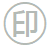 紹介者氏名：患者氏名性別患者住所男・女生年月日明･大･昭･平･令           年            月           日(              歳)男・女傷病名紹介目的紹介目的依頼内容を明確にするためチェックボックスも記入して下さい。☐　全顎的治療　　　　　　☐　インプラント治療のみ※内容確認のためにご連絡させていただくことがございます依頼内容を明確にするためチェックボックスも記入して下さい。☐　全顎的治療　　　　　　☐　インプラント治療のみ※内容確認のためにご連絡させていただくことがございます既往歴お薬手帳を持参するようお伝え下さい。お薬手帳を持参するようお伝え下さい。症状経過及び治療経過ｲﾝﾌﾟﾗﾝﾄ関連インプラントメーカー・サイズ・手術日などわかる範囲で記載して下さい。インプラントメーカー・サイズ・手術日などわかる範囲で記載して下さい。備考